Stegna, dnia 21.12.2011 r.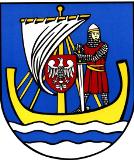                                                                       Pan/Pani                                                                     ………………………………Na podstawie art. 20 ust. 2 ustawy z dnia 8 marca 1990 roku 
o samorządzie gminnym /tj. Dz. U. z 2001 r. Nr 142, poz. 1591 z późniejszymi zmianami/ zwołuję:XV sesję Rady Gminy Stegna na dzień 29 grudnia 2011 r. o godz. 1000 w Domu Ludowym w Rybinie.Proponowany porządek obrad: Otwarcie sesji i stwierdzenie prawomocności obrad.Wybór sekretarza obrad.Zatwierdzenie porządku obrad.Przyjęcie protokołu z poprzedniej sesji.Interpelacje i zapytania Radnych.Informacje Wójta o pracy w okresie między sesjami.Podjęcie uchwał w sprawie:uchwalenia zmian w Wieloletniej Prognozie Finansowej Gminy Stegna na lata 2011-2025 ( dotyczy zmian w uchwale Nr VI/37/2011 z  dnia 28 marca 2011 r. w sprawie uchwalenia zmian WPF na lata 2011-2020)zmian budżetu gminy Stegna na 2011 rok.uchwalenia zmian w Wieloletniej Prognozie Finansowej Gminy Stegna na lata 2011 - 2025 uchwalenia budżetu Gminy Stegna na rok 2012. zatwierdzenia planu pracy Komisji Rewizyjnej  wystąpienia Gminy Stegna ze Stowarzyszenia pod nazwą  "Pomorska Regionalna Organizacja Turystyczna"uchwalenia „Programu współpracy Gminy Stegna z organizacjami pozarządowymi i innymi podmiotami prowadzącymi działalność pożytku publicznego na terenie Gminy Stena na rok 2012”.wyrażenia zgody na przejecie nieruchomości działki Nr 613 położonej w miejscowości Jantar.wyrażenia zgody na sprzedaż nieruchomości, działki Nr 245/3 oraz udziału  ½ części działki Nr 245/1 – drogi wewnętrznej, położonych w miejscowości Jantar.zwolnienia z obowiązku zbycia w drodze przetargu udziału 2/5 części Gminy Stegna  w drodze dz. Nr 156/7 położonej w miejscowości Junoszyno.wyrażenia zgody na dzierżawę nieruchomości cz. działki Nr 223/7 położonej w miejscowości Rybina, cz. działki Nr 562/9 położonej w miejscowości Stegna,     cz. działki Nr 239/7 położonej w miejscowości Jantar.odwołania Skarbnika Gminy Stegnapowołania Skarbnika Gminy StegnaOdpowiedzi na interpelacje i zapytania radnych.Wolne wnioski i informacje